Kursanmeldeformular Wintersaison 2023/24Das Ausfüllen des Kursanmeldeformulars gilt als verbindliche Anmeldung!Wintersaison 2023: 25.09.2023 bis 14.04.2024 (24 Termine)An folgenden Terminen wird nicht gespielt
Herbstferien: Donnerstag 26. Oktober 2023 bis Mittwoch 1. November 2023
Weihnachtsferien: Sonntag 24. Dezember 2023 bis Sonntag 7. Jänner 2024
Semesterferien: Montag 05. Februar 2024 bis Sonntag 11. Februar 2024
Osterferien: Montag 25. März 2024 bis Montag 1. April 2024Bitte ausfüllen und bis spätestens 18.09.2023 an manuel.schmidt@tennisschule.wien senden: Name: Geburtsdatum: Email:Telefonnummer:TennisAnzahl der gewünschten Trainingsstunden:        GruppengrößenDie Angabe des Alters für die Court Größe sind Empfehlungen der Tennisschule Wien. Die endgültige Einteilung auf den richtigen Court für die Kinder obliegt der Tennisschule Wien und kann sich auf Grund der Größe und/oder Spielstärke des Kindes ändern.Folgende Tage und Trainingszeiten (Uhrzeit) kommen für mich in Frage:Mögliche Trainingstermine: Mo – Fr 14.00-19.00 Uhr und Sa 09.00-13.00 UhrHinweis: Je mehr Möglichkeiten angegeben werden, umso einfacher ist es für uns, eine passende Gruppe zu finden.Sonstiges:Kontakt: Tennisschule WienEmail: manuel.schmidt@tennisschule.wien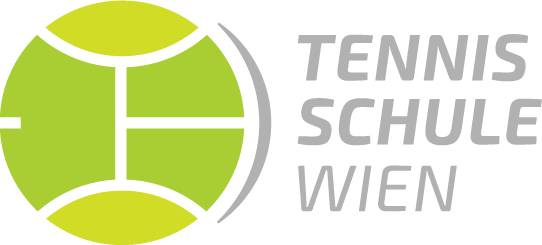 Tel: 0676/ 353 60 76	Tenniscenter La VilleKirchfeldgasse 5, 1230 Wienwww.tennisschule.wien1x pro Woche2x pro Woche3x pro WocheOrange, Green bzw. Standard Court (ab ca. 8 Jahren)Orange, Green bzw. Standard Court (ab ca. 8 Jahren)Red Court bzw. Pink CourtCa. 4 bis 9 Jahre€ 455,-3er/4er Gruppe€ 560,-2er Gruppe€ 820,-Red Court bzw. Pink CourtCa. 4 bis 9 Jahre€ 455,-MontagDienstagMittwochDonnerstagFreitagSamstag